Periodic Table Trends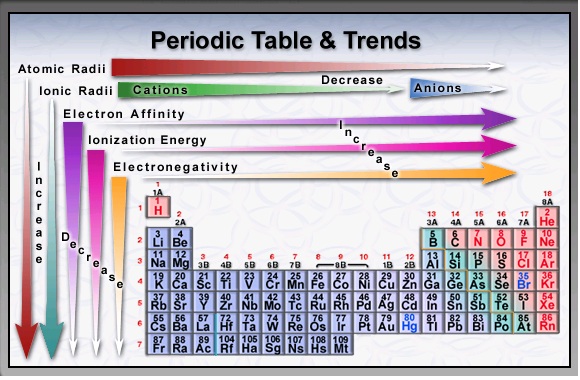 Atomic RadiusIncreases at it moves down a groupDecreases as it moves from the left to the right in a periodIonization EnergyIncreases as it moves up a group and from left to right in a periodElectron AffinityIncreases as it moves up a group and from left to right in a periodElectronegativityIncreases as it moves up a group and from left to right in a periodNoble gases have zero electronegativity Atomic MassIncreases from left to right on the periods and from top to bottom in a groupReactivityMetals and non-metals have separate trends. Metal’s reactivity increases as you move down a group and generally decreases as you move left to right across a period.Non-metals are less reactive as you move down a group and reactivity generally increases moving left to right.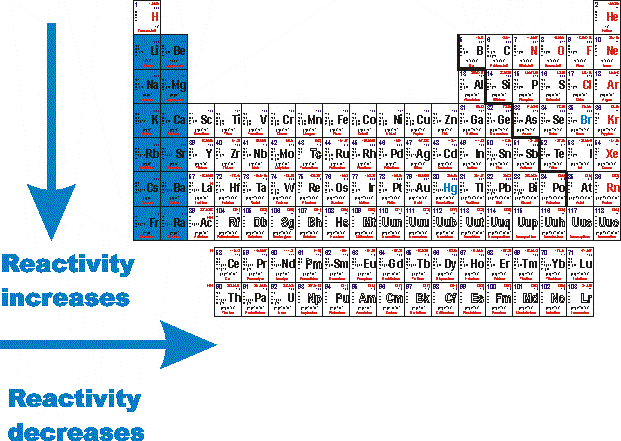 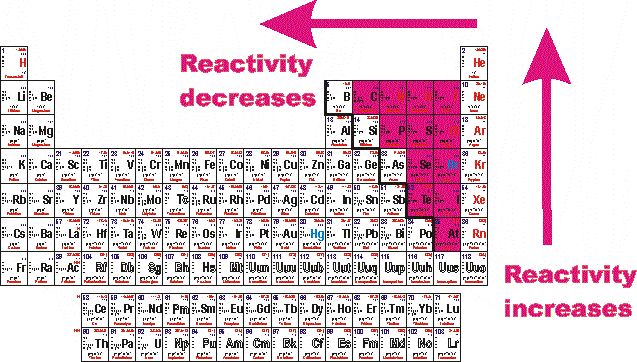 Note:*Melting points and Density have no set trends